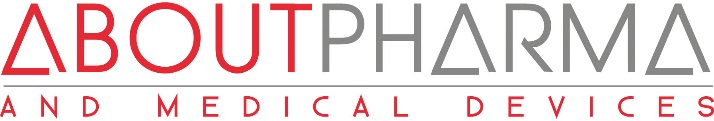 SAVE THE DATE“La farmacia italiana si confronta sul DDL Concorrenza”

Roma, 21 luglio 2015ore 11:00 – 13:00
Hotel Nazionale Roma
Sala Capranichettap.zza Montecitorio 131Programma“Iter parlamentare: a che punto siamo?”On. Silvia Fregolent
On. Andrea Martella
Relatori del provvedimento in Commissione“Il punto di vista della politica, degli operatori e dei cittadini”On. Daniele Capezzone, Presidente della XI Commissione Finanze della Camera dei DeputatiOn. Guglielmo Epifani, Presidente della X Commissione Attività produttive della Camera dei DeputatiSen. Luigi D’Ambrosio Lettieri, Vice Presidente Federazione Ordine dei Farmacisti ItalianiDott.ssa Annarosa Racca, Presidente FederfarmaDott. Alfredo Orlandi, Segretario SUNIFARArch. Venanzio Gizzi, Presidente AssofarmDott. Antonio Gaudioso, Tribunale del Malato – Cittadinanza Attiva
Modera i lavori Sen. Andrea Mandelli, Presidente Federazione Ordine dei Farmacisti ItalianiR.P.S.V.
Value Relations
Chiara Longhi
c.longhi@vrelations.it
Tel. +39 02.20424938